SECRETARIA DE EDUCACION DISTRITAL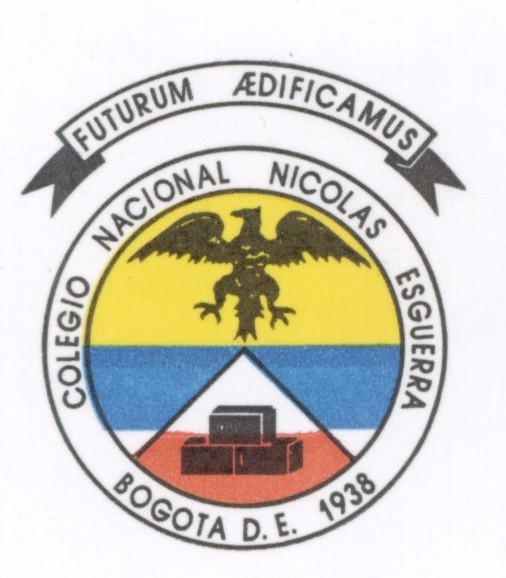 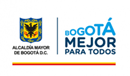 Colegio Nacional Nicolás Esquerra IEDPEI: EDIFICANDO FUTURORESOLUCION 2562 DEL 28 DE AGOSTO DE 2002NIT: 899.999.139-4                                                                          DANE: 11100101091PLAN DE MEJORAMIENTO SEGUNDO TRIMESTRE 2018GRADO: 11°ASIGNATURA: QUÍMICA DOCENTE: JIMMY OSORIOLa metodología para la recuperación de la asignatura en el segundo trimestre:Transcribir la teoría que aparece en la plataforma Khan Academy en hojas examen, teniendo en cuenta que, si aparecen preguntas tipo Icfes, se deben justificar la respuesta correcta y si son videos, se deben resumir con sus propias palabras la información de lo que trata en máximo 5 renglones.NOTA: La equivalencia del trabajo es 40% y una prueba escrita con 6 preguntas que equivale al 60%, esta relaciona las temáticas trabajadas en la misma página web, y se debe entregar el día que referencie la coordinación en la entrega de boletines del segundo trimestre.